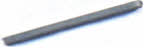 Kupní smlouva č. 220020214/2 PRODÁVAJÍCÍ: Obchodní firma/název/jméno a příjmení: Česká lesnická akademie Trutnov - střední škola a vyšší odborná 
Sídlo: 541 11 Trutnov, Lesnická 9 	Identifikační číslo: 	60153296 Daňové identifikační číslo: CZ60153296 	Zastoupená: 	Ing. Miloš Pochobradský Obchodní rejstřík: Datum zápisu do obchodního rejstříku: Kód územní jednotky: 	Bankovní spojení: 	ČSOB, a.s., 	Ke smluvnímu jednání pověřen: 	Ing. Jan Rousek Číslo účtu: 218391577/0300 	Telefon/fax/e-mail: 	+420 499 811 413, 603 496 705 
+420499811414 
rousek@clatrutnov.cz KUPUJÍCÍ: Obchodní firma: Hradecká lesní a dřevařská společnost a.s. 
Sídlo: Hradec Králové, Malé náměstí 111/4, PSČ 500 03 	Identifikační číslo: 	60913827 Daňové identifikační číslo: CZ60913827 	Zastoupená: 	Ing. František Dejnožka 	Obchodní rejstřík: 	Krajský soud v Hradci Králové, oddíl B, číslo vložky 1097 	Datum zápisu do obchodního rejstříku: 	6.6.1994 Bankovní spojení: ČSOB, a.s., Číslo účtu: 8010-108132283/0300 	Ke smluvnímu jednání pověřen: 	Samek Petr 	Telefon/fax/e-mail: 	495 771 313 / psamek@hlds.cz Místo, kam má být dříví odesláno: Solnice Způsob dodání: Silniční nákladní dopravou 	Doba dodání: 01.04.2020 	- 30.06.2020 Expedici dříví organizuje: prodávající Dopravu smluvně zajišťuje a hradí: prodávající Místo přejímky: sklad odběratele 	Způsob přejímky: 	elektronická Osoba provádějící přejímku: Konečný příjemce: 	Číslo KS konečného příjemce: 	220012372/00 SOLNlCE Obchodní firma/název/jméno a příjmení: Wotan Forest, a.s. 
Sídlo: 37001 České Budějovice 4, Rudolfovská 202/88 IČ: CZ26060701 DIČ: 26060701 TECHNICKÉ PODMÍNKY: Výřezy průmyslové jehličnaté SM, v kůře, čerstvé, zdravé, rovné, dobře odvětvené, musí být odstraněny kořenové 
náběhy 3cm nad oblou plochu kmene. Čelo i čep musí být zaříznuty kolmo k ose kmene a výška záseku na výřezu nesmí být větší jak 8% průměru čela. V Strana Č. 3 jedné dodávce lze posílat max. 2 dřeviny. Při podílu 2 dřeviny nad 30% je nutné vypsat další dodací list. Vyrobeno 
dle Doporučených pravidel, rozhodující je elektronická přejímka u konečného příjemce. SMRK délka: 4m, 5,30m, min. nadm. 2 %, v případě nedodržení 2% nadměrku bude snížena délka výřezu o 1,3m 
čep: 27 cm + (měřeno bez kůry) čelo max. 65cm kvalita KH: Povoleno je čerstvé kůrovcové dříví, bez výsušných povrchových trhlin a hlubokého poškození dřevokazným 
hmyzem (tesařík apod.) Pro délku 5,30m + nadměrek min. 2% STP 30+cm v kvalitě AlB/e bude vyplacen příplatek 50Kč/m3 OSTATNÍ PODMÍNKY: Kupující na základě elektronické přejímky vystaví daňový doklad za prodávajícího. V případě, že konečný příjemce zaplatí Hradecké lesní a dřevařské společnosti a.s. za dodaný předmět prodeje 
řádně a včas, činí doba splatnosti podle této kupní smlouvy 60 dní od data vystavení daňového dokladu podle této 
kupní smlouvy. V případě, že se konečný příjemce dostane do prodlení s řádným a včasným zaplacením Hradecké 
lesní a dřevařské společnosti a.s. za dodaný předmět prodeje, čini doba splatnosti podle této kupní smlouvy 3 dny 
ode dne, kdy konečný příjemce zaplatí řádně Hradecké lesní a dřevařské společnosti a.s. 12. 13. Splatnost kupní ceny: Nedílná součást této KS: 60 dnů od vystavení daňového dokladu Nedílnou součástí této kupní smlouvy jsou Obchodní podmínky nákupu a prodeje 
dříví umístěné na webových stránkách kupujícího www.hlds.cz. Prodávající 
výslovně prohlašuje, že se se zněním těchto Obchodních podmínek seznámil a 
souhlasí, že se bude řídit jejich ustanoveními, Pro účely vystavování daňových dokladů kupujícím za prodávajícího smluvní strany sjednávají následující závazné 
číselné řady: Daňové doklady: 2003860001-2003869999, Opravné daňové doklady - dobropisy: 2013860001-2013869999 Prodávající:					Kupující:Strana Č. 2 Strana Č. 2 Strana Č. 2 Strana Č. 2 10. Druh dříví, cena za m3, množství: Druh dříví, cena za m3, množství: Druh dříví, cena za m3, množství: Celkové množství v MJ: Celkové množství v MJ: 100.00 Cena FCO: ATE sklad odběratele ATE sklad odběratele Druh Cena Měna MJ PVJ, SM, III.AJB/C 2b tl.st.,M3 PVJ, SM, III.AJB/C 2b tl.st.,M3 PVJ, SM, III.AJB/C 2b tl.st.,M3 1450.00 Kč M3 000 PVJ, SM, III.AJB/C 3a tl.st.,M3 PVJ, SM, III.AJB/C 3a tl.st.,M3 PVJ, SM, III.AJB/C 3a tl.st.,M3 I 450.00 Kč I 450.00 Kč M3 000 PVJ, SM, III.AlB/C 3b tl.st.,M3 PVJ, SM, III.AlB/C 3b tl.st.,M3 PVJ, SM, III.AlB/C 3b tl.st.,M3 1 840.00 Kč 1 840.00 Kč M3 000 PVJ, SM, III.AJB/C 4 tl.st.,M3 PVJ, SM, III.AJB/C 4 tl.st.,M3 PVJ, SM, III.AJB/C 4 tl.st.,M3 1 840.00 Kč 1 840.00 Kč M3 000 PVJ, SM, III.AlB/C 5 tl.st.,M3 PVJ, SM, III.AlB/C 5 tl.st.,M3 PVJ, SM, III.AlB/C 5 tl.st.,M3 1 840.00 Kč 1 840.00 Kč M3 000 PVJ, SM, III.AJB/C 6a tl.st.,M3 PVJ, SM, III.AJB/C 6a tl.st.,M3 PVJ, SM, III.AJB/C 6a tl.st.,M3 1 750.00 Kč 1 750.00 Kč M3 000 PVJ, SM, 1I1.Kůrovec 2b tl.st.,M3 PVJ, SM, 1I1.Kůrovec 2b tl.st.,M3 PVJ, SM, 1I1.Kůrovec 2b tl.st.,M3 650.00 Kč 650.00 Kč M3 000 PVJ, SM, III.Kůrovec 3a tl.st.,M3 PVJ, SM, III.Kůrovec 3a tl.st.,M3 PVJ, SM, III.Kůrovec 3a tl.st.,M3 650.00 Kč 650.00 Kč M3 000 PVJ, SM, IIl.Kůrovec 3b tl.st.,M3 PVJ, SM, IIl.Kůrovec 3b tl.st.,M3 PVJ, SM, IIl.Kůrovec 3b tl.st.,M3 950.00- Kč 950.00- Kč MJ 000 PVJ, SM, lII.Kůrovec 4 tl.st.,M3 PVJ, SM, lII.Kůrovec 4 tl.st.,M3 PVJ, SM, lII.Kůrovec 4 tl.st.,M3 950.00 Kč 950.00 Kč M3 000 PVJ, SM, III.Kůrovec 5 tl.st.,M3 PVJ, SM, III.Kůrovec 5 tl.st.,M3 PVJ, SM, III.Kůrovec 5 tl.st.,M3 950.00 Kč 950.00 Kč M3 000 PVJ, SM, lII.Kůrovec 6a tl.st.,M3 PVJ, SM, lII.Kůrovec 6a tl.st.,M3 PVJ, SM, lII.Kůrovec 6a tl.st.,M3 950.00 Kč 950.00 Kč M3 000 PVJ, SM, III.D 2b tl.st.,M3 PVJ, SM, III.D 2b tl.st.,M3 600.00 Kč 600.00 Kč M3 000 PVJ, SM, III.D 3a tl.st.,M3 PVJ, SM, III.D 3a tl.st.,M3 600.00 Kč 600.00 Kč M3 000 PVJ, SM, III.D 3b+ tl.st.,M3 PVJ, SM, III.D 3b+ tl.st.,M3 800.00 Kč 800.00 Kč M3 000 SM, Neobjednané dříví, Výmět, M3 SM, Neobjednané dříví, Výmět, M3 SM, Neobjednané dříví, Výmět, M3 135.00 Kč 135.00 Kč M3 000 SM, Neobjednané dříví, Dřevo s kovem, M3 SM, Neobjednané dříví, Dřevo s kovem, M3 SM, Neobjednané dříví, Dřevo s kovem, M3 85.00 Kč 85.00 Kč M3 000 11. Jakost dříví, provedení a obal: Jakost dříví, provedení a obal: Jakost dříví, provedení a obal: 